ПЛАН МІСЦЕВОГО ЕКОНОМІЧНОГОРОЗВИТКУСмолінської об’єднаної територіальної громадиКіровоградської  області    Місцевий економічний розвиток Смолінської громади дозволяє кожному її мешканцю бачити тут майбутнє для себе і для своїх дітей та приносить почуття гордості за громаду«План розроблено за підтримки Ініціативи Європейської комісії «Мери за економічне зростання» та розглянуто експертами Світового Банку, які вважають, що план відповідає принципам вищезазначеної Ініціативи ЄК. Зміст документу є власністю та відповідальністю Смолінської селищної ради»УкраїнаЖовтень – 2020ПередмоваДОРОГІ ЖИТЕЛІ ГРОМАДИ, ТЕПЕРІШНІ ТА МАЙБУТНІ ПАРТНЕРИ!!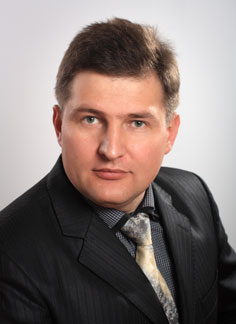 Смолінська об’єднана територіальна громада – громада щирих і привітних людей, затишна і комфортна для проживання, бізнесу та відпочинку. Як і кожна громада, ми маємо сильні сторони, які потрібно розвивати, і слабкі сторони, які необхідно перетворювати у можливості. Тож, прагнучи набути знання та досвід рухатись у напрямку сучасних муніципальних тенденцій та новацій, а також налагодити прямі контакти з міжнародними фінансовими організаціями та потенційними інвесторами, розуміючи спільну відповідальність за долю громади з боку місцевої влади, бізнесу та громадськості Смолінська селищна рада приєдналась до Ініціативи ЄС «Мери за економічне зростання» та розробила План місцевого економічного розвитку.Цей План є новим інструментом планування місцевого економічного розвитку та створення місцевого партнерства. Цей документ  передусім спрямований на розвиток приватного сектора місцевої економіки, стимулювання ділової активності місцевих мешканців та створення робочих місць. В основу процесу розробки цього Плану були покладені принципи публічно-приватного діалогу громадської участі, партнерства селищної ради з приватним сектором, організаціями громадянського суспільства та експертним середовищем, врахування громадської думки та консультацій з громадськістю. Тож, завдяки залученню широкого кола зацікавлених сторін до процесу розробки Плану, документ став надбанням усіх зацікавлених сторін.	Я дякую членам робочої групи з розробки Плану місцевого економічного розвитку та всім мешканцям громади, хто долучився до цієї стратегічно важливої роботи. Ваш комфорт – наш основний орієнтир. Чи побудуємо ми громаду щасливих людей – залежить тільки від нас самих, нашої активності, дієвості, відкритості, комунікабельності, нашої волі, віри, надії та компетентності. Приєднавшись до ініціативи «Мери за економічне зростання», ми взяли на себе зобов’язання щодо зміцнення конкурентних позицій громади та активізації його економічного зростання, створення робочих місць, залучення інвестицій та підвищення добробуту його мешканців на основі стратегічного партнерства влади, бізнесу та організацій громадянського суспільства.Тепер спільно з партнерами маємо намір втілити в життя ці зобов’язання: забезпечити зростання економіки, ефективне використання потенціалу громади та покращення якості життя його мешканців.	З повагою,	Селищний голова                                                      МИКОЛА МАЗУРАЩоб отримати друковану копію цього Плану, зверніться до:Ім’я: Тхоржевська Людмила МиколаївнаПосада: спеціаліст з інвестиційних та соціально-економічних  питань Смолінської селищної радиАдреса: вул. Козакова,39  смт СмолінеТелефон:+380961963213,Електронна пошта: investsmolino@gmail.comВеб-сайт: https://smolino-rada.gov.ua/ЗМІСТРезюме  План місцевого економічного розвитку Смолінської об’єднаної територіальної громади  розроблено відповідно до методології та принципів Ініціативи Європейського Союзу «Мери за економічне зростання».   В результаті виборів, що відбулися 29 жовтня 2017 року був завершений процес об’єднання двох громад – Смолінської (селище міського типу) i Березівської (сільська громада) із загальною кількістю мешканців 10,7 тисяч. Громада розташована в центральній частині України, в Кіровоградській області, у Маловисківському районі, на березі річки Кільтень. Площа громади складає 47,09 км2. На відстані 2 км від адміністративного центру ОТГ пролягає дорога міжнародного значення M12. Через територію громади пролягає залізнична (товарна) лінія. Відстань до районного центру складає 44 км, до обласного центру – 80 км, натомість до столиці країни – 300 км.   Смолінська селищна рада приєдналась до Ініціативи ЄС «Мери за економічне зростання», прагнучи набути пропоновані нею досвід та знання та рухатись в фарватері сучасних муніципальних тенденцій та новацій, а також скористатись можливостями, пропонованими Ініціативою, зокрема, налагодити прямі контакти з міжнародними фінансовими організаціями та потенційними інвесторами, активно брати участь в заходах у рамках Ініціативи тощо.В ході розробки Плану здійснено аналіз місцевої економічної структури та проведено SWOT-аналіз.   Проведений SWOT-аналіз показав, що сильними сторонами громади є: вигідне географічне розміщення, родючі ґрунти, наявність корисних копалин, значні водні ресурси, вільні ділянки чи об’єкти для промислової діяльності . Слабкими сторонами, на усунення негативного впливу яких спрямовані заходи Плану, є Значна частка населення старшого за працездатний вік, природне скорочення населення, низька впізнаваність Смолінської ОТГ, зношені соціальна та інженерно-технічна інфраструктура, монопольний характер економіки в селищі, високий рівень безробіття, мала кількість малих і середніх підприємств, низький рівень громадської активності. Громада вбачає певні можливості у налагодження міжнародного та міжмуніципального співробітництва, зростання світового попиту на сільськогосподарську продукцію і т.д. Загрози є типовими для будь-якої громади України. Це, насамперед, політична нестабільність, ризик згортання ключових реформ, бойові дії на Сході країни, погіршення демографічних показників.   В результаті процесу планування місцевого економічного розвитку вироблено та погоджено бачення загального результату такого розвитку – Смолінська  ОТГ – квітуча, активна, інвестиційно приваблива та водночас екологічно чиста громада в центрі Кіровоградської області. Громада економічно активних людей, підприємців та фермерів, де легко відкрити та вести свій власний бізнес. Громада щирих і привітних людей, затишна і комфортна для проживання, бізнесу та відпочинку. Соціальна відповідальність бізнесу, активність мешканців і дієвість влади стали запорукою комфортних умов проживання і розвитку громади, її відкритості для світу, екологічної чистоти, культурної, політичної та релігійної толерантності.   Крім того, визначено три основні цілі місцевого економічного розвитку, кожна з яких передбачає відповідні дії для їх досягнення. Такими цілями є: Отримання нової якості підприємництва та розвиток інфраструктури у громаді; Підтримка та стимулювання  створення ланцюжків доданої вартості а АПК; Підвищення зовнішньої впізнаваності громади з метою активізації інвестиційних та бізнесових процесів у ній.   Видатки на реалізацію Плану будуть співфінансуватися селищним бюджетом, а також бізнесом та партнерами Смолінської громади. Впровадження Плану та моніторинг його виконання здійснюватимуться у постійній тісній взаємодії селищної ради з представниками приватного сектору та організацій громадянського суспільства.Перелік таблиць та схемТаблиця 1. План дійТаблиця 2.  Схема фінансуванняТаблиця 3. Показники і механізми моніторингуПерелік скороченьАТО – антитерористична операціяга – гектар ГО – громадська організаціягод. – годинаЄС – Європейський СоюзЗМІ – засоби масової інформації ЗОШ – загальноосвітня школаІніціатива – Ініціатива Європейського Союзу «Мери за економічне зростання»кв.км –  квадратний кілометркм. – кілометрКМУ – Кабінет міністрів Україним. – містоМАФ – мала архітектурна формаООС – операція об’єднаних силОСН – орган самоорганізації населенняПКД – проектно-кошторисна документаціяПлан – План місцевого економічного розвитку Смолінської селищної радиСмолінська об’єднана територіальна громада – Смолінська ОТГ РДА – районна державна адміністраціярр. – рокис. – селосмт – селище міського типуст. – століттяФАП – фельдшерсько-акушерський пунктФОП – Фізична-особа підприємецьхв. – хвилиначол. – чоловік Вступ до плануСмолінська громада приєдналася до Ініціативи ЄС «Мери за економічне зростання» 21.01.2020 р.Смолінська  ОТГ включає 2 населених пункти (загальна площа громади – 47,09 кв.км). Центр громади – смт Смоліне, знаходиться на відстані 44 км до районного центру м.Мала Виска та на відстані 80 км від обласного центру м. Кропивницький, де розташований  аеропорт (час подорожі автомобілем 40 хв. та 1 год. 20 хв. відповідно). Відстань до одного з найбільших портів України – Миколаїв  складає 260 км (автомобілем близько 3 годин). Відстань від смт Смоліне до м. Києва складає 300 км (близько 4 год. автомобілем).Станом на 1 січня 2020 року громада налічувала 10701 мешканців, серед яких 5351 жінок та 5350 чоловіків. Частка населення трудового віку складає 65,7% (7030 осіб), в т.ч. серед чоловіків – 51,35% та серед жінок – 48,65 %.Смолінська селищна рада визнає місцевий економічний розвиток вирішальним чинником збереження та примноження потенціалу, утвердження життєздатності та самодостатності територіальної громади. У межах цього процесу місцева влада, бізнес та громада покликані діяти спільно.Смолінська селищна  рада вбачає основний зиск від участі у Ініціативі ЄС «Мери за економічне зростання» у сприянні належному плануванню, передбачуваності та керованості місцевого економічного розвитку. Ми прагнемо набути пропоновані нею досвід та знання та рухатись в фарватері сучасних муніципальних тенденцій та новацій, а також скористатись можливостями, пропонованих Ініціативою, зокрема, налагодити прямі контакти з міжнародними фінансовими організаціями та потенційними інвесторами, активно брати участь в заходах з обміну персоналом, тренінгах, семінарах та робочих поїздках та отримати грантову підтримку в реалізації конкретних заходів цього Плану. Сподіваємось, що результатом нашої участі в Ініціативі стане успішна практика планування місцевого економічного розвитку у селищній громаді, що буде цінною як для селищної ради, так і для Ініціативи загалом.Цей План є новим інструментом планування місцевого економічного розвитку та створення місцевого партнерства. Він спрямований передусім на розвиток приватного сектора місцевої економіки, стимулювання ділової активності місцевих мешканців та створення робочих місць. Розробка цього плану здійснена на засадах належного врядування і публічно-приватного діалогу. План місцевого економічного розвитку базується на інших програмних документах, зокрема Стратегії розвитку Смолінської об’єднаної територіальної громади до 2028 року, щорічних програмах соціально-економічного розвитку, не підміняє їх, а логічно доповнює та поглиблює.Комплекс заходів, який передбачає цей План, буде реалізований протягом 2020-2021 років та дозволить задіяти основні рушії місцевого економічного зростання. Видатки на реалізацію Плану будуть співфінансуватися селищним бюджетом, бюджетом вищого рівня, а також бізнесом та партнерами Смолінської громади. Впровадження та моніторинг його виконання здійснюватимуться у постійній тісній взаємодії селищної ради з представниками приватного сектору та організацій громадянського суспільства.Процес розробки Плану місцевого економічного розвиткуВ основу процесу розробки цього Плану були покладені принципи публічно-приватного діалогу громадської участі, партнерства селищної ради з приватним сектором, організаціями громадянського суспільства та експертним середовищем, врахування громадської думки та консультацій з громадськістю. Для дотримання зазначених принципів на початковому етапі після приєднання селищної ради до Ініціативи розпорядженням селищного голови від 06.04.2020 р. було створено Робочу групу з розробки Плану місцевого економічного розвитку Смолінської об’єднаної територіальної громади до якої ввійшли представники ОМС, бізнесу, депутатського корпусу та громадськості . Гендерний аспект враховано.Діяльність Робочої групи відбувалась публічно, із залученням інших представників громади, бізнесу та експертів відповідно до попередньо розробленого календарного плану. Впродовж квітня 2020 – червня 2020 відбулося 6 засідань робочої групи разом з представниками консультативно-дорадчого органу з питань Місцевого Економічного Розвитку При розробці цього Плану здійснено комплексне дослідження та аналіз місцевої економічної ситуації, що включало, зокрема, збір та обробку аналітичної та статистичної інформації та створення економічного профілю громади, вивчення думки представників громади та бізнесу шляхом інтерв’ювання, роботу у фокус-групах над SWOT-аналізом пріоритетних галузей на можливих напрямків, в рамках якого визначено основні проблеми (перешкоди) та виклики для розвитку місцевої економіки. Учасники процесу планування брали участь у зустрічах та семінарах в рамках Ініціативи. Процес розроблення документу висвітлювався на офіційному сайті громади і у мережі Facebook.Місцевий економічний аналіз6.1. Аналіз місцевої економічної структури   Економічна ситуація громади специфічна у порівнянні з іншими територіями України, оскільки вона залежить від роботи уранової шахти, в якій працює близько 1 тис. працівників. За розрахунками георозвідки ресурс роботи шахти практично вичерпано. Підприємство знаходиться на стадії рецесії,  зменшується видобуток та скорочують працівників. За інформацією керівництва ДП «Схід ГЗК» Смолінська шахта перейде через 2-3 роки на етап консервації та рекультивації навколишніх територій.   Малий та середній бізнес діє, перш за все, у сфері торгівлі (головним чином продовольчі і промислові магазини) i сфері послуг (майстерні автосервісу, банківська система, телекомунікаційні послуги). Відсутнє будь-яке виробництво.   Якщо йдеться про сільськогосподарське виробництво, то домінує вирощування традиційних культур (пшениця, кукурудза, соняшник, соя). Якість землі є висока (чорноземи). У громаді немає жодної переробки. Зменшується рівень вирощування худоби.Поступово розпочинається розвиток кооперативного руху. У громаді діє кооператив, який займається вирощуванням саджанців павловнії  та їх реалізацією.    Керівництво ОТГ веде інтенсивну роботу щодо залучення інвестицій. На сьогодні вже відкрито філію швейної фабрики «Мрія є», яка забезпечила роботою більше 20 жінок. Ведеться робота у напрямку будівництва асфальто-бетонного заводу на території громади, на якому буде створено близько 50 робочих місць. Наразі розпочалися роботи по розчистці території та підведенню комунікацій. Ринок праці характеризується обмеженою кількістю робочих місць, монокультурою (робота на шахті, в школах, лікарні або в адміністрації), низьким рівнем заробітної плати та високим рівнем безробіття, особливо у жінок. Наслідком є великі масштаби міграції. З другого боку, відсутні спеціалісти у інших галузях, наприклад, лікарі.Аналізуючи ситуацію у громаді можна означити, що наслідками монофункціональності міста і недостатньої комунікації та співпраці влади, громади та бізнесу  є недосконалий ринок надання послуг для бізнесу, низький рівень зацікавлення початком власної господарської діяльності, вузька спеціалізація існуючих підприємств. Монопрофільність міста на тлі ризику закриття шахти – це ключова загроза для місцевої економіки, а підприємництво є фактично єдиним  шляхом до економічного розвитку громади.  Сільське господарство розвивається поступово. На території громади є  4 сільськогосподарських підприємств, 6 фермерських господарств та 49 одноосібників. Але у громаді повністю відсутня переробка сільськогосподарської продукції і, як наслідок, слабка експортна орієнтація.Основна задача, яку ми ставимо перед собою - це створення умов та сприяння розвитку виробничих і переробних підприємств з залученням до процесу значної кількості населення (вирощування сировини, робота на підприємствах тощо) та з використанням інноваційних енергоефективних рішень (використання відновлювальної енергетики у процесах чи використання енергоощадних та екологічних потужностей). Не менш важливим для нас є подолання монопрофільності громади через розвиток дрібного підприємництва. Ця робота є досить кропітка і масштабна, але  її результати через декілька років дадуть змогу переорієнтуватися  (перепрофілюватися) без значних збитків для громади. Дуже важливо налагодження співпраці між сільськогосподарськими виробниками/селянами – створення переробних кооперативів. Це дасть можливість отримувати вищу ціну, ділитися досвідом, здійснювати спільні закупівлі або спільно використовувати обладнання.Разом з тим громада продовжує вибудовувати стратегічне бачення розвитку, визначаючи серед пріоритетів посилення інвестиційної діяльності та зовнішньої впізнаваності.Інфраструктурні об‘єкти та вільні земельні ділянки несільськогосподарського призначення громади можуть бути запропоновані для інвесторів. Ми маємо розвинену інфраструктуру та вільні земельні ділянки,  придатні для будівництва будь-яких промислових об’єктів, на які підведено або є можливість підвести всі необхідні комунікації, а саме газопостачання (газопровід середнього тиску), електроенергію , подачу технічної у великих об’ємах, організоване водовідведення.З урахуванням поступового покращення українського інвестиційного клімату, у короткій та середньостроковій перспективі можна очікувати зростання зацікавленості вітчизняних та іноземних інвесторів до створення нових підприємств у нашій країні. Найбільшу користь від цього процесу зможуть отримати ті громади, які вже у найближчий час докладуть зусиль для належної підготовки інвестиційних об‘єктів, забезпечення якісної промоції своїх інвестиційних можливостей, спрощення дозвільної системи, забезпечення передумов впровадження енергозберігаючих технологій. Розвиток підприємницької активності в громаді, стимулювання кооперації, фермерства, дрібного підприємництва має важливе значення для ОТГ. Цей напрям слід розглядати і як додаткове джерело наповнення бюджету і як можливість створити нові робочі місця в ОТГ, утримавши таким чином мешканців від від’їзду на тимчасові або й постійні заробітки, а той взагалі виїзду.6.2. Міжсекторальне співробітництво і взаємодія на місцевому рівніПри налагоджені міжсекторального співробітництва Смолінська громада керується підходами, які  є економічно ефективними та результативними. Для нас важлива довіра та чесність між партнерами.Міжсекторальне співробітництво у Смолінській громаді є несистемним та ситуативним, тобто передбачає взаємодію не на сталій основі та певних принципах, а задля вирішення поодиноких, не пов’язаних між собою завдань. Реальними інституціями міжсекторального співробітництва є 3 органи самоорганізації населення (ОСН) та робоча група, що координує розробку цього плану (створена розпорядженням селищного голови № 26-аг від 06.04.2020 р.). В цілому місцеве співробітництво переважно спрямоване не на досягнення цілей місцевого економічного розвитку, а на вирішення певних поточних питань життєдіяльності громади, як-от, покращення та розвиток місцевої інфраструктури, благоустрою, утримання та розвиток інженерних мереж тощо, через об’єднання публічних та приватних ресурсів. Фасилітатором вказаного співробітництва виступає місцева влада, водночас ініціаторами реалізації проектів виступають різні учасники. Характерною особливістю громади є також активна роль церкви у більшості сфер публічного життя, де вона виступає повноцінним суб’єктом міжсекторальної взаємодії, іноді виконуючи ролі, притаманні іншим секторам. Важливою для громади є участь у програмі DOBRE «Децентралізація приносить кращі результати та ефективність», адже в ній значна увага приділяється  налагодженню співпраці влади, громади та бізнесу, організовуються навчальні поїздки, семінари тощо. В рамках даного проекту підтримується діяльність громадських організацій, які ведуть спільну діяльність з владою (реалізація спільних проектів, організація заходів). Прикладами (результатами) міжсекторального співробітництва у Смолінській  громаді, зокрема, є благоустрій території громади, будівництво майданчиків з вуличними тренажерами; організація вивезення ТПВ; освітлення практично 100 % вулиць громади. Вдалим прикладом можна вважати впровадження Бюджету участі у Смолінській громаді. Попри те, що зазначені заходи не були безпосередньо пов’язані з економічним розвитком громади, існує реальна можливість використати для реалізації цього Плану вже налагоджені механізми співпраці, надавши їм системного характеру. Важливою формою міжсекторального співробітництва, яка допоможе подолати недовіру між бізнесом, громадськістю і владою  та слугуватиме інструментом залучення зовнішніх ресурсів для досягнення цілей місцевого економічного розвитку в найближчі два роки є спільна реалізація проектів, в т.ч. із залученням міжнародної технічної допомоги, зокрема, організація та підтримка діяльності обслуговуючих сільськогосподарських кооперативів, що передбачені цим Планом. Створення інвестиційної ради при голові громади та започаткування круглих столів з бізнесом також допоможе збільшити довіру до влади.  Планується партнерська участь у заходах інших проектів МТД, що реалізуються на інших рівнях, однак територіально охоплюють громаду, зокрема для реалізації завдань цього плану, що стосуються просування та маркетингу громади, товарів та послуг, які тут виробляються. Завданням влади при цьому є визначення та реалізація таких можливостей.Цей План, в тому числі при подальшому укрупненні (об’єднанні), відіграє важливу роль у економічному розвитку громади та визначає Смолінську селищну раду як фасилітатора (координатора) такого партнерства, містить спільне бачення подальшого економічного розвитку, чітко розподіляє ролі та визначає механізми взаємодії на найближчу перспективу. 6.3. Прозора, вільна від корупції адміністрація, що сприяє розвитку бізнесуКерівними принципами роботи Смолінської селищної ради є прозорість, несприйняття корупції, орієнтованість на потреби мешканців та бізнесу як замовників послуг та платників податків. Ці принципи зазначено Статуті громади, Стратегії розвитку (рішення селищної ради №327 від 30.08.2019 р) та Антикорупційній програмі  (рішення селищної  ради №311 від 27.06.2019 р.), проводиться робота з протидії корупції на виконання Державної програми щодо запобігання і протидії корупції та відповідно Плану впровадження антикорупційної програми Смолінської селищної ради. Смолінська громада надає широкий спектр адміністративних та публічних послуг.   Каналами для інформування населення та бізнесу про послуги, що надаються місцевою владою, є офіційний вебсайт громади (https://smolino-rada.gov.ua/), інформаційні стенди, усне інформування. Також інформацію про послуги можна дізнатись на сторінці у соціальній мережі Facebook (https://www.facebook.com/smolinorada/?epa=SEARCH_BOX). Позитивним прикладом забезпечення прозорості дій місцевої влади та діалогу є систематичні проведення громадських слухань та зборів жителів селища, зокрема, з питань ставок місцевих податків і зборів, розвитку інфраструктури та соціально-економічного розвитку. Тому в рамках виконання цього плану влада планує підтримувати та вдосконалювати ці та інші практики прямої демократії, зокрема із використанням соціальних мереж. Крім того засідання постійних комісій та сесій ради  відкриті для відвідувачів та транслюються у режимі онлайн та є у вільному доступі на ресурсах громади (https://www.youtube.com/channel/UCn7Er_Gw9Y6k1Bhci03uX_A). Рішення сесій, виконавчого комітету, розпорядження селищного голови публікуються на офіційному сайті громади. На сайті також функціонує інструмент «Електронні петиції», впроваджено Громадське бюджетування (бюджет участі). У громаді безкоштовно розповсюджується інформаційний бюлетень «Смолінський вісник».Крім адміністративних послуг, які надаються Смолінською селищною радою відповідно до закону, цим Планом на найближчі два роки передбачено виконання низки функцій, що зумовлені потребами саме місцевого економічного розвитку. Зокрема: інвентаризація та визначення вільних земельних ділянок та комунальної нерухомості, які можуть бути визначені для потреб бізнесу;  організація діяльності обслуговуючих сільськогосподарських кооперативів; промоція громади та товарів та послуг, які тут виробляються, на зовнішніх ринках;навчання молоді та підприємців (визначання потреби у знаннях та навичках та організація тренінгів, пошук та участь у грантових та освітніх програмах), з наданням результатів дослідження місцевому бізнесу для прийняття правильних рішень; підготовка об’єктів комунальної нерухомості для потреб бізнесу (земельних ділянок з відповідним цільовим призначенням, або будівель, придатних для комерційного використання); фасилітування діалогу з зовнішніми секторами, відсутніми у громаді (наприклад, банками та фінансовими установами); залучення до співпраці зовнішніх експертів/експертних організацій, тощо.Місцева влада також планує конструктивно співпрацювати з іншими партнерами-бенефіціарами (наприклад, Кіровоградською ОДА, Кіровоградською Торгово-промисловою палатою, U-LEAD, DOBRE тощо).    На даний момент громада не має ефективних механізмів та інституцій, завданням яких єсприяння бізнесу. Особливо від цього страждає малий бізнес, який на відміну від середнього та великого, не має можливостей отримувати актуальну інформацію. Крім цього, малий бізнес є пасивним, що сильно заважає проведенню ефективних змін. ОМС намагається змінити ситуацію. Саме тому одним із найбільш пріоритетних напрямків розвитку нашої громади є створення Агенції розвитку Бізнесу та Проектного менеджменту. З метою поліпшення зв’язку з діловими колами планується запровадження щоквартальних «круглих столів», на яких будуть обговорюватися проблеми бізнесу, шляхи налагодження партнерства на місцевому рівні. Доцільним вбачається також і запровадження найближчим часом інформування суб’єктів господарювання про актуальні можливості доступу до грантового фінансування на окремій сторінці сайту селищної ради.6.4. Доступ до фінансуванняОсновним джерелом фінансування бізнесу для місцевих підприємців, зокрема виробників, є власні заощадження та позикові кошти. Місцеві підприємці фактично не використовують кошти з діючих та широко застосованих суб’єктами господарювання урядових програм державної підтримки для різних секторів сільського господарства (фермерських господарств та сільськогосподарської кооперації, виноградарства, садівництва та хмелярства, тваринництва тощо), а також можливості державної допомоги на створення нових робочих місць. На сьогодні брак фінансів (поганий доступ до фінансування) є проблемою для близько третини підприємців Смолінської громади. В той же час, це може стати суттєвою проблемою для подальшого розвитку приватного сектора - при виникненні нових або розширенні існуючих бізнесів. Супутньою проблемою є недостатній рівень фінансової грамотності, що не дозволяє ефективно розпоряджатися коштами. З огляду на незначну дохідну частину селищного бюджету, фінансової підтримки з його коштів не надавалася і в подальшому є мало реальною, а фінансовий сектор в громаді відсутній. Отже, основними потенційними джерелами залучення фінансування для місцевого бізнесу є діючі програми державної підтримки та зовнішні фінансові установи – як вітчизняні (банки, кредитні спілки, фонди підтримки підприємництва), так і міжнародні (Європейського банку реконструкції та розвитку, програми міжнародної технічної допомоги тощо), інформацію про яких влада планує надавати підприємцям.Тому передбачається, що місцева влада виступить фасилітатором процесу полегшення доступу місцевого бізнесу до фінансів, ідентифікуватиме можливості підтримки бізнесу та відповідних суб’єктів на ринку фінансових послуг, опрацьовуватиме умови надання фінансування та поширюватиме відповідну інформацію серед місцевого бізнесу. 6.5. Земельні ресурси та інфраструктураУ Смолінській громаді достатньо земельних ділянок та будівель для ведення господарської діяльності. Після укрупнення громади кількість земель значно збільшиться.Завдяки передачі земельних ділянок сільськогосподарського призначення державної власності у комунальну власність Смолінської селищної ради та отриманню повноважень розпоряджатися даними землями з’явився великий потенціал залучити кошти до бюджету від надання земельних ділянок в оренду шляхом проведення земельних торгів, залучення інвесторів. Відповідно, на разі, для виконавчого комітету селищної ради існує завдання, максимально раціонально використовувати даний ресурс для збільшення доходів та розширення можливостей для розвитку громади. На території громади є земельні ділянки, які будуть надані в оренду/власність, а також можуть використовуватись як інвестиційні майданчики для реалізації проектів місцевого економічного розвитку, однак це потребує виготовлення відповідних землевпорядних документів, зміни цільового призначення, здійснення відповідних конкурсних процедур, а в окремих випадках також проведення робіт з рекультивації та відновлення земель. Селищна рада сприятиме у виготовленні відповідних документів. Наразі рішенням сесії Смолінської селищної ради було зарезервовано дві земельні ділянки 7 та 2 га у промисловій частині селища. Біля цих ділянок близько пролягає газогін, водогін, каналізація та електропідстанція.  Також на офіційному сайті громади розміщено інвестиційний паспорт громади та каталог ділянок (http://invest.smolino-rada.gov.ua/)Щодо комунальної інфраструктури, місцеві підприємці в цілому задоволені рівнем пов’язаних з нею послуг, але рівень розвитку системи поводження з відходами потребує поліпшення. З огляду на важливість інфраструктурних аспектів ведення бізнесу, в якості однієї з основних цілей цим Планом заплановано модернізацію комунальної інфраструктури та забезпечення відкритості та доступності комунальних ресурсів для бізнесу. Відповідно серед заходів Плану - інвентаризація комунальних земель та нерухомості, підготовка необхідної документації із землеустрою та містобудівної документації, сприяння у прокладенні доріг та інженерних мереж, Організація та проведення конкурсів інвестиційних проектів для їх подальшої реалізації на території громади тощо.6.6. Правова та інституційна базаСмолінська селищна рада здійснює свої повноваження згідно чинного законодавства. Рішення селищної ради приймаються як правило, за процедурами, передбаченими законодавством про регуляторну діяльність, з підготовкою аналізу регуляторного впливу та публічним обговоренням, та, зазвичай, забезпечують врахування позиції як місцевої влади, так і бізнесу та громади.Водночас, проблеми місцевих підприємців, що негативно впливають на їх господарську діяльність або можуть негативно вплинути на неї в майбутньому, переважно знаходяться поза впливом місцевих органів влади (надання документів дозвільного характеру, ліцензування, податкова політика тощо), оскільки відповідні правила та процедури визначаються на національному рівні законами України та іншими нормативно-правовими актами. Разом з цим, підприємці вважають одним із важливих позитивних чинників для свого бізнесу стабільний бізнес-клімат та кращий правовий захист, що частково залежить від діяльності місцевої влади. На їх думку роль місцевого самоврядування в економічному розвитку і сприянні бізнесу насамперед полягає у наданні (поширенні) необхідної інформації. Водночас місцеві підприємці практично не відчувають потреби у безпосередній підтримці управління та пільговому наданні ділянок. Виходячи із зазначеного, місцева влада через механізм міжсекторального співробітництва (зокрема, ОСН, молодіжну раду, консультативно – дорадчий орган з питань МЕР, громадські слухання тощо) планує сприяти зміні чи скасуванню невиправданих регулювань обласного чи національного рівня шляхом аналізу їх впливу на місцеву економічну ситуацію (збір фактів, аналіз статистики), формулювання проблем та підготовки обґрунтованих пропозицій для центральних органів державної влади з їх вирішення.Місцева правова база є майже повністю ефективною, для її вдосконалення заплановано вдосконалення внутрішніх процедур та регламентів, розширення послуг, публічне обговорення проектів рішень, спрощення  адміністративних процедур та ін.6.7. Кваліфіковані трудові ресурси, інклюзивність       Координація розвитку та ефективного функціонування ринку праці є відносно новим завданням для селищної влади. Аналіз трудових ресурсів у громаді показав, що частка працездатного населення складає 49% (5250 осіб), з них працює тільки 40%. Дуже поширене жіноче безробіття, проте селищною радою ведеться робота по створенню робочих місць саме для жінок.      В основному місцеве чоловіче населення задіяне у роботі на містоутворюючому підприємсті ДП «Схід ГЗК» Смолінська шахта – 1186 осіб. Кількість мешканців, які зареєстровані та працюють в межах громади – 2070 осіб, з них у сільському господарстві – 73 осіб, приватному секторі – 258, освіті та культурі – 252, охорони здоров’я та надання соціальної допомоги – 133, транспорт та зв’язок-12, державна служба (ОМС) – 60 осіб,  приватні підприємці – 185 осіб, комунальні підприємства - 114. Решта мешканців працює за межами населеного пункту.     Оскільки сектор освіти представлений у громаді виключно навчально-виховними комплексами, місцеві мешканці здобувають професійну освіту за межами громади, переважно у великих містах України, значна частина яких до громади не повертається. Причина цьому як вибір професій не затребуваних у громаді, так і брак належних умов праці та розвитку. Для подолання вказаних проблем місцеві підприємці планують залучити молодих спеціалістів, зокрема, привабивши їх через організацію проходження виробничої практики на їх базі та вказують на потребу у відповідному посередництві з боку Смолінської селищної ради. Тому одним із заходів цього Плану, зокрема, є посередництво у співпраці між закладами вищої та професійно-технічної освіти і суб’єктами господарювання для залучення студентів та учнів до проходження виробничої практики на їх базі.Зважаючи на безпосередній зв’язок між потребою збереження людського капіталу та забезпеченням місцевих підприємств кваліфікованими трудовими ресурсами першочерговим завданням є створення належних передумов для того, щоб після здобуття професійно-технічної або вищої освіти вихідці з громади повертались та працювали в громаді, вбачаючи тут перспективи для себе і своїх дітей. Це відображено у сформульованому баченні місцевого економічного розвитку. 6.8. Зовнішнє позиціонування та маркетинг Метою досягнення належного рівня обізнаності про Смолінську громаду  є приваблення уваги підприємців та інвесторів до громади як місця започаткування чи переміщення бізнесу, відкриття чи переміщення виробничих потужностей, а також збереження та примноження людського капіталу Смолінської громади як найціннішого її ресурсу. Місцеві підприємці оцінюють Смолінську громаду як місце ведення бізнесу та інвестування переважно позитивно, вказуючи на її вигідне географічне розташування, вдалу логістику та відкритість прийняття рішень владою. Попри це кількість зареєстрованих та діючих суб’єктів господарювання на території громади скорочується, на що впливає також відсутність видимих перспектив місцевого економічного розвитку та слабке позиціонування громади як місця ведення бізнесу та проживання. На сьогодні діяльність з позиціонування та маркетингу на рівні громади фактично не здійснюється. Імідж громади формується поза її впливом та попри її волю. Разом з тим, в умовах зростаючої конкуренції громад за увагу, інвестиції, клієнтів та ресурси у перенасиченому інформаційному просторі, таке нехтування іміджевими та маркетинговими завданнями є небезпечним та може зумовити суттєві втрати та неодержані вигоди.З врахуванням зазначеного, одним зі стратегічних напрямків цього Плану визначено позиціонування та просування територіальної громади на регіональному, національному та міжнародному рівнях. Зазначена діяльність повинна передбачати активну присутність громади в інформаційному полі, зокрема в мережі Інтернет. Також доцільними є участь у цільових подіях різного рівня, підготовка презентаційних матеріалів тощо. Для просування громади плануємо  проводити фестивалі, проводимо роботу по розширенню кооперативного руху, плануємо брати участь у форумах, презентаціях, участь у делегаціях по обміну досвідом, публікація в книгах та газетах, що здатне просувати громаду, роблячи її широко відомою. У жовтні 2020 відбулось представлення Смолінської громади на міжнародній виставці «AgroExpo» у Кропивницькому.6.9. Аналіз впливу карантину COVID-19 на місцеву економікуУже декілька років Смолінська громада працює на нових міжбюджетних відносинах та в очікуванні завершення реформи децентралізації. Бюджет ОТГ є одним з найуразливіших серед місцевих бюджетів. Закон України “Про внесення змін до Податкового кодексу України та інших законів України щодо підтримки платників податків на період здійснення заходів, спрямованих на запобігання виникнення і поширення коронавірусної хвороби (COVID-19)” прямо впливає на бюджет ОТГ. Зокрема, з 1 березня по 30 квітня 2020 не стягується плата за землю, а також не оподатковуються об’єкти нежитлової нерухомості. Значні потенційні втрати Смолінської ОТГ пов’язані із залежністю бюджету громади від великих платників – ДП «Схід ГЗК» Смолінська шахта.Якщо не будуть передбачені компенсуючі механізми для об’єднаних територіальних громад, забезпечення делегованих функцій для населення буде проблематичним. Смолінська ОТГ за таких умов фінансуватиме тільки захищені статті видатків та медицину, а всі капітальні видатки призупиняться. Це означає, що не буде розвиткових проектів, можливе скорочення працівників апарату та ін. Додатково погіршує ситуацію очікуване просідання доходної частини бюджету через вплив карантинних заходів, зокрема по надходженнях з ПДФО, якщо суб’єкти господарювання почнуть звільняти своїх працівників.Мікро- та малі підприємства становлять більшу частину у структурі підприємців громади. Саме вони найбільше сприятливі до негативу карантину. Їхні доходи падають, та негативно впливають на економіку громади.Найбільшого захисту під час пандемії потребують найвразливіші групи: бездомні, літні люди, люди з низьким доходом, неформально зайняті. Перехід на дистанційну роботу окремих жителів громади також може призводити до погіршення ментального благополуччя. Через запровадження карантину в школах і садочках збільшилися обсяги неоплачуваної репродуктивної праці, яку у більшості сімей доводиться виконувати жінкам на додачу до оплачуваної роботи. Актуальним для громади є попередження зростання частки зайнятих у неформальному секторі, а також збільшення кількості «працюючих бідних». Це люди, які є працевлаштованими, але мають дохід нижче межі бідності через недостатню кількість робочих годин або низьку зарплатню. Економічна криза швидше і сильніше вдарить по працівниках, які перебувають за межею бідності або близько до неї. 7. SWOT аналізВ наведеному нижче SWOT-аналізі сформованому за результатами роботи фокус-груп, виявлено сильні сторін та слабкі сторони, з’ясовано основні напрямки можливостей для розвитку громади, а також з’ясовано можливі загрози.В рамках реалізації даного Плану, будуть прийняті дії та кроки задля перетворення зазначених слабких сторін на переваги є використання можливостей, що відбуватиметься в тісній співпраці з ОСН та експертними організаціями, залучення волонтерів та участь у міжнародних програмах, доступних для громади та інших програмах, метою яких є місцевий економічний розвиток.8. Бачення та цілі   Основні цілі:Отримання нової якості підприємництва та розвиток інфраструктури у громаді; Підтримка та стимулювання  створення ланцюжків доданої вартості в АПК; Підвищення зовнішньої впізнаваності громади з метою активізації інвестиційних та бізнесових процесів у ній.9. План дій План дій наведено в розрізі основних цілей місцевого економічного розвитку та містить опис дій, для кожної з яких визначено тривалість, партнерів, що будуть залучені до дії, прогнозовані витрати на її виконання, очікувані результати та індикатори (показники), за якими здійснюватиметься моніторинг виконання дії (заходу) Плану. 10. Схема фінансуванняВиконання завдань та заходів цього Плану потребує 26720 тис. грн. (809 тис. євро) Фінансування здійснюватиметься за рахунок коштів селищного бюджету, а також коштів партнерів місцевого економічного розвитку та інших джерел, серед яких кошти інших бюджетів інших рівнів, надані в межах реалізації відповідних програм, ресурси суб’єктів господарювання та ОГС, ресурси міжнародної технічної допомоги (донорів), позикові кошти тощо. Прогнозовані обсяги фінансування завдань та заходів, передбачених Планом дій наведено у Таблиці нижче. Разом з тим, зазначені дані не враховують нематеріальні ресурси, які будуть залучені сільською радою та іншими партнерами місцевого економічного розвитку для виконання цього Плану. За курсом НБУ від 29.10.2020 року становить 33 грн. за 1 євро.Таблиця 2. Схема фінансування11. Показники і механізми моніторингуВідповідальним за загальне виконання Плану, реалізацію його цілей, завдань та заходів є виконавчий комітет Смолінської  селищної ради.Таблиця 3. Показники і механізми моніторингу ДодаткиДодаток 1. Розпорядження Про створення робочої групи з розробки Програми місцевого економічного розвитку Смолінської об’єднаної територіальної громадиРОЗПОРЯДЖЕННЯСелищного головиВід 06 квітня 2020 р.			        			                            № 26-агсмт. СмолінеПро створення робочої групи з розробкиПрограми місцевого економічного розвиткуСмолінської обєднаної територіальної громади  З метою вирішення потреб громади, реалізації завдань, заходів щодо соціально­економічного зростання, підвищення конкурентоспроможності громади, інвестиційної привабливості, якості життя у громаді через ефективне використання ресурсів, реалізацію спільних інтересів влади, громади та бізнесу, з урахуванням Стратегії розвитку Смолінської об'єднаної територіальної громади на 2019-2028 роки та рекомендацій Ініціативи «Мери за економічне зростання», керуючись п. 20 ч.4 ст 42 Закону України «Про місцеве самоврядування в Україні»:Створити робочу групу з розробки Програми місцевого економічного розвитку Смолінської об’єднаної територіальної громадиЗатвердити склад робочої групи з розробки Програми місцевого економічного розвитку Смолінської об’єднаної територіальної громади: Мазура Микола Миколайович – голова Смолінської селищної радиБойко Володимир Васильович – заступник голови Смолінської селищної радиГордієнко Євгенія Петрівна – секретар Смолінської селищної радиРевенко Олена Іванівна – спеціаліст фінансового відділу Смолінської селищної радиБуланенко Яніна Валеріївна – спеціаліст з комунікацій Смолінської селищної радиТхоржевська Людмила Миколаївна – спеціаліст з інвестиційних та соціально-економічних питань Смолінської селищної радиШевченко Анна Миколаївна – голова ГО «Смолінський актив плюс»Сорока Олександра Іванівна – особа, відповідальна за територію с.Березівка Смолінської ОТГ, депутатДовгий Василь Миколайович – приватний підприємець, керівник управляючої компаніїСауленко Сергій Олександрович – депутат, член Постійної комісії з питань землекористування, архітектури, будівництва та екології, приватний підприємецьБрезіцький Олександр Антонович – депутат, приватний підприємецьМайстренко Олександра Павлівна – депутатТучкова Наталія Олександрівна – приватний підприємець, член виконавчого комітету Смолінської селищної радиДодатково затвердити графік засідань робочої групи з розробки Програми місцевого економічного розвитку Смолінської об’єднаної територіальної громадиКонтроль за виконанням даного розпорядження залишаю за собою.Селищний голова    		    		М.МазураСильні сторониСлабкі сторониРозташування громади майже в центрі УкраїниРодючі ґрунти – аграрний потенціалНаявність корисних копалин – уран, торій, літій, глина, пісокВільні ділянки чи об’єкти для промислової діяльності чи ведення бізнесуПереважна чисельність населення міста перебуває у працездатному віці Наявність актуального Генерального плану міста Зношені соціальна та інженерно технічна інфраструктураМонопрофільність міста, низький рівень диверсифікації економіки та вузька спеціалізаціяНедосконалість ринку надання послуг для бізнесуСлабкі зв’язки освіти, науки та бізнесуСлабка експортна орієнтація МСБНедостатність комунікацій та співпраці влади, громади та бізнесуМожливостіЗагрозиІнтеграція в ЄСНабуття чинності угоди про ЗВТ з ЄС та КанадоюПроведення реформ та децентралізація владиРозвиток альтернативної енергетики Нарощування міжнародної технічної допомоги та доступність зовнішніх фінансових ресурсівЗбільшення кількості людських ресурсів за умови зростання внутрішньої міграції з найближчих регіонівНеготовність  малого та середнього бізнесу до стандартів експорту на ринках країн ЄС, Північної Америки, Близького Сходу та інших регіонівНестабільність та непрозорість чинного законодавстваПодальше підвищення цін на енергоносіїВідсутність необхідних реформ в сфері регіонального розвиткуНестабільність політичної ситуації та зростання недовіри до державної влади. Корупція у владіНестабільність національної валюти та інфляція   Смолінська  ОТГ – квітуча.  активна, інвестиційно приваблива та водночас екологічно чиста громада в центрі Кіровоградської області. Громада економічно активних людей, підприємців та фермерів, де легко відкрити та вести свій власний бізнес. Громада щирих і привітних людей, затишна і комфортна для проживання, бізнесу та відпочинку. Соціальна відповідальність бізнесу, активність мешканців і дієвість влади стали запорукою комфортних умов проживання і розвитку громади, її відкритості для світу, екологічної чистоти, культурної, політичної та релігійної толерантності.Таблиця 1. ПЛАН ДІЙТаблиця 1. ПЛАН ДІЙТаблиця 1. ПЛАН ДІЙТаблиця 1. ПЛАН ДІЙТаблиця 1. ПЛАН ДІЙТаблиця 1. ПЛАН ДІЙТаблиця 1. ПЛАН ДІЙТаблиця 1. ПЛАН ДІЙТематичні блокиОсновні ціліЗавданняТривалість (початок-завершення)Залучені партнериЗаплановані витрати, тис.грн/євроРезультатиПоказники (індикатори) для моніторингуСпівробітництво і взаємодія на місцевому рівні;Прозора, вільна від корупції адміністрація, що сприяє розвитку бізнесу;Земельні ресурси та інфраструктура 1. Отримання нової якості підприємництва та розвиток інфраструктури у громаді1.1 Створення інформаційного веб-ресурсу для розвитку бізнесу та залучення інвестиційГрудень 2020-грудень 2021Смолінська селищна рада120/3636Створено інформаційний веб-ресурс для розвитку бізнесу та інвестиційОрганізовано безоплатну консультаційну допомогу підприємцямКількість осіб, які користуються інформаційним веб-ресурсом – 50 осіб в місяцьКількість підприємців, що скористались безоплатною консультаційною допомогою – 25 осіб у місяцьСпівробітництво і взаємодія на місцевому рівні;Прозора, вільна від корупції адміністрація, що сприяє розвитку бізнесу;Земельні ресурси та інфраструктура 1. Отримання нової якості підприємництва та розвиток інфраструктури у громаді1.2 Впровадження дорожньої карти для розвитку власної справиКвітень 2021-квітень 2022Смолінська селищна рада100/3030Розроблено  дорожню карту для розвитку власної справи для підприємців початківцівЗбільшення кількості підприємців не менше як на 2% в рікСпівробітництво і взаємодія на місцевому рівні;Прозора, вільна від корупції адміністрація, що сприяє розвитку бізнесу;Земельні ресурси та інфраструктура 1. Отримання нової якості підприємництва та розвиток інфраструктури у громаді1.3 Облаштування території селищного ринку зі створенням громадського просторуЛютий 2021-жовтень 2022Смолінська селищна рада, донори, місцеві підприємці, КП «Смолінський ринок»18000/545455Облаштовано територію селищного ринку відповідно до ПКДОблаштовано Громадський простір на селищному ринку відповідно дизайн-проектуВиготовлено ПКД – 1 шт. Побудовано м'ясо-молочний павільйон - 1Побудовано 5 відкритих торгівельних рядівВлаштовано 1200 м.кв твердого покриття (тротуарна плитка)Встановлено сцену на громадському просторіВстановлено дитячу зонуВисаджено 200 дерев павловнії відповідно до дизайн-проектуВлаштовано вбиральню з урахування потреб маломобільних верств населенняВлаштовано парковкуСпівробітництво і взаємодія на місцевому рівні;Прозора, вільна від корупції адміністрація, що сприяє розвитку бізнесу;Земельні ресурси та інфраструктура 1. Отримання нової якості підприємництва та розвиток інфраструктури у громаді1.4 Створення агенції місцевого розвитку та проектного менеджментуТравень-серпень 2021Смолінська селищна рада, донори7000/212121Створено агенцію місцевого розвитку до вересня 2021Рішення селищної ради про створення Агенції, СтатутСпівробітництво і взаємодія на місцевому рівні;Прозора, вільна від корупції адміністрація, що сприяє розвитку бізнесу;Земельні ресурси та інфраструктура 1. Отримання нової якості підприємництва та розвиток інфраструктури у громаді1.5 Створення громадської радиЧервень2021Смолінська селищна рада, громадськість, бізнес10/303Створено громадську радуРішення селищної ради про створення громадської ради, положенняСпівробітництво і взаємодія на місцевому рівні;Прозора, вільна від корупції адміністрація, що сприяє розвитку бізнесу;Земельні ресурси та інфраструктура 1. Отримання нової якості підприємництва та розвиток інфраструктури у громаді1.6 Розробка та впровадження міні-грантінгу для МСПГрудень 2021-лютий 2022Смолінська селищна рада300/9090Створено механізм міні-грантінгуРішення селищної ради про впровадження міні грантінгу, програма чи положенняСпівробітництво і взаємодія на місцевому рівні;Прозора, вільна від корупції адміністрація, що сприяє розвитку бізнесу;Земельні ресурси та інфраструктура 2. Підтримка та стимулювання  створення ланцюжків доданої вартості а АПК2.1 Створення реєстру вільних виробничих площ та земельних ділянокЧервень 2021- грудень 2021Смолінська селищна рада100/3030Створено реєстр вільних виробничих площ та земельних ділянокРеєстр складає не менше 35 об’єктів.Заключено не менше 3 договорів за рік з суб’єктами, які скористались реєстромСпівробітництво і взаємодія на місцевому рівні;Прозора, вільна від корупції адміністрація, що сприяє розвитку бізнесу;Земельні ресурси та інфраструктура 2. Підтримка та стимулювання  створення ланцюжків доданої вартості а АПК 2.2 Вивчення досвіду успішно діючих кооперативів2021Смолінська селищна рада, донори100/3030Вивчено досвід успішно діючих кооперативів навколишніх територій3 навчальних візити до діючих кооперативів.Три публікації на сторінці селищної ради про результати візитівСпівробітництво і взаємодія на місцевому рівні;Прозора, вільна від корупції адміністрація, що сприяє розвитку бізнесу;Земельні ресурси та інфраструктура 2. Підтримка та стимулювання  створення ланцюжків доданої вартості а АПК2.3 Запровадження щорічної ярмарки «Продукти моєї громади» до Дня шахтаря з метою презентації широкого асортименту с/г та харчової продукції, виробленої у громадіКвітень 2021 - 2022Смолінська селищна радаКП «Смолінський ринок»300/9090Проведено два ярмаркиКількість підприємців, які взяли участь – не менше 50 в одному ярмаркуСпівробітництво і взаємодія на місцевому рівні;Прозора, вільна від корупції адміністрація, що сприяє розвитку бізнесу;Земельні ресурси та інфраструктура 2. Підтримка та стимулювання  створення ланцюжків доданої вартості а АПК2.4 Підтримка існуючих кооперативівЛютий-жовтень 2021Смолінська селищна рада, донори, бізнес100/3030Спільно з кооперативом написано проект для участі у грантовому конкурсіПроведено конкурс з відбору с/г обслуговуючих кооперативів чи сімейних фермерських господарств для надання їм фінансової підтримкиОтримано від донора необхідну техніку для кооперативуЗа результатами конкурсу надано фінансову допомогу одному СОК чи СФГ2.5 Створення інформаційного розділу про кооперативний рухЧервень 2021Смолінська селищна рада50/1515Створено на сайті громади інформаційний розділ, який містить вичерпну інформацію про створення та існування кооперативів, інформацію про програми по підтримці кооперативного руху та іноземні гранти для кооперативівРозділ на сайті з інформацією про гранти та програми підтримки, який оновлюється кожного місяцяЗовнішнє позиціонування та маркетинг3. Підвищення зовнішньої впізнаваності громади з метою активізації інвестиційних та бізнесових процесів у неї3.1 Розробка бренд-буку громадиВересень 2021Смолінська селищна рада, донори100/3030Розроблено бренд-бук громади, який є ідентифікатором громади та відображає конкурентні позиціїБренд-бук громади – 1 штРішення сесії про його затвердженняЗовнішнє позиціонування та маркетинг3. Підвищення зовнішньої впізнаваності громади з метою активізації інвестиційних та бізнесових процесів у неї3.2 Створення промо-ролику про громадуЛипень 2021Смолінська селищна рада, донори100/3030Створено промо-ролик тривалістю 5 хв з озвучкою двома мовами (українська та англійська)Кількість – 1 промо-ролик Зовнішнє позиціонування та маркетинг3. Підвищення зовнішньої впізнаваності громади з метою активізації інвестиційних та бізнесових процесів у неї3.3 Оновлення інвестиційного паспорту Квітень 2021Смолінська селищна рада100/3030Оновлено існуючий інвестиційний паспорт Розміщено на інвестиційному порталі оновлений інвестиційний паспортНадруковано 200 екземплярів інвестиційного паспортуЗовнішнє позиціонування та маркетинг3. Підвищення зовнішньої впізнаваності громади з метою активізації інвестиційних та бізнесових процесів у неї3.4 Популяризація інвестиційних можливостей громадиГрудень 2020-березень 2021Смолінська селищна рада, громадські організації, представники бізнесу140/4242Створено двомовні (українська та англійська) маркетингові матеріали для інвесторів (буклети) для промоції громади.Інвестиційні пропозиції громади наявні в базах даних інвестиційних об’єктів різних рівнів (обласний, державний)Маркетингові матеріали- 100 екземплярівКількість інвестиційних пропозицій –не менше 10Нова зацікавленість від 2 потенційних інвесторівЗовнішнє позиціонування та маркетинг3. Підвищення зовнішньої впізнаваності громади з метою активізації інвестиційних та бізнесових процесів у неї3.5 Презентація громади на міжнародній виставці «AgroExpo» 2021Вересень – жовтень 2021Смолінська селищна рада, громадські організації, представники бізнесу100/3030Створено концепцію презентаціїГромаду представлено міжнародній виставці «AgroExpo» 202126720/809697Дії за проектом (-ми)Заплановані витрати,тис.грн/євроДжерела фінансування, тис.грн/євроДжерела фінансування, тис.грн/євроДжерела фінансування, тис.грн/євроДжерела фінансування, тис.грн/євроНестача фінансуванняПриміткиДії за проектом (-ми)Заплановані витрати,тис.грн/євроМісцевий бюджетБюджети вищого рівняПриватний секторДонориНестача фінансуванняПримітки1.1 Створення інформаційного веб-ресурсу для розвитку бізнесу та залучення інвестицій120/3636120/3636-----1.2 Впровадження дорожньої карти для розвитку власної справи100/303050/1515--50/1515--1.3 Облаштування території селищного ринку зі створенням громадського простору18000/5454552000/60606-100015000--1.4 Створення агенції місцевого розвитку та проектного менеджменту7000/2121211000/303031000/303031000/303034000/121212--1.5 Створення громадської ради10/30310/303-----1.6 Розробка та впровадження міні-грантінгу для МСП300/9090100/3030100/3030100/3030--2.1 Створення реєстру вільних виробничих площ та земельних ділянок100/3030100/3030----- 2.2 Вивчення досвіду успішно діючих кооперативів100/303050/1515-100/3030---2.3 Запровадження щорічної ярмарки «Продукти моєї громади» до Дня шахтаря з метою презентації широкого асортименту с/г та харчової продукції, виробленої у громаді300/9090100/3030-200/6060---2.4 Підтримка існуючих кооперативів100/303050/1515--50/1515--2.5 Створення інформаційного розділу про кооперативний рух50/151520/606-30/909---3.1 Розробка бренд-буку громади100/303020/606-20/60660/1818--3.2 Створення промо-ролику про громаду100/303020/606--80/2424--3.3 Оновлення інвестиційного паспорту 100/303080/2424-20/606---3.4 Популяризація інвестиційних можливостей громади140/4242120/3636-20/606---3.5 Презентація громади на міжнародній виставці «AgroExpo» 2021100/303030/909-70/2121---26720/809697Дії / Ідеї проекту (-ів)Тривалість (початок дії дд.мм.рррр – завершення дд.мм.рррр)Очікувані результати Очікувані результати Очікувані результати Очікувані результати Дії / Ідеї проекту (-ів)Тривалість (початок дії дд.мм.рррр – завершення дд.мм.рррр)з 1го по 6й місяць з 7го по 12й місяцьз 13го по 18й місяцьз 19го по 24й місяць1.1 Створення інформаційного веб-ресурсу для розвитку бізнесу та залучення інвестиційГрудень 2020- грудень 2021Створено інформаційний веб-ресурс для розвитку бізнесу та інвестицій, яким користуються 50 осіб на місяцьОрганізовано безоплатну консультаційну допомогу підприємцям, якою користуються не менше 25 підприємців на місяцт1.2 Впровадження дорожньої карти для розвитку власної справиКвітень 2021-2022Розроблено  дорожню карту для розвитку власної справи для підприємців початківцівЗбільшено кількість нових підприємців на 2% в рік1.3 Облаштування території селищного ринку зі створенням громадського просторуЛютий 2021-жовтень 2022Виготовлено ПКД – 1 шт. Побудовано 5 відкритих торгівельних рядівВисаджено 200 дерев павловнії відповідно до дизайн-проектуВлаштовано 1200 м.кв твердого покриття (тротуарна плитка)Встановлено сцену на громадському просторіПобудовано м'ясо-молочний павільйон – 1Встановлено дитячу зонуВлаштовано вбиральню з урахування потреб маломобільних верств населенняВлаштовано парковкуОблаштовано територію селищного ринку відповідно до ПКД.Облаштовано Громадський простір на селищному ринку відповідно дизайн-проекту1.4 Створення агенції місцевого розвитку та проектного менеджментуТравень –серпень 2021Рішенням селищної ради Створено Агенції, затверджено Статут1.5 Створення громадської радиЧервень 2021Рішенням селищної ради створено  громадську раду, затверджено положення про громадську раду1.6 Розробка та впровадження міні-грантінгу для МСПГрудень 2021 – лютий 2022Розробка програми чи положення про міні-грантінгРішенням селищної ради впровадженно міні грантінг та затверджено програму чи положення2.1 Створення реєстру вільних виробничих площ та земельних ділянокЧервень 2021 – грудень 2021Створено реєстр вільних виробничих площ та земельних ділянок, який включає не менше 35 об’єктівЗаключено не менше 3 договорів за рік з суб’єктами, які скористались реєстром 2.2 Вивчення досвіду успішно діючих кооперативівСічень-грудень 2021Проведено 3 навчальних візити до діючих кооперативів.Три публікації на сторінці селищної ради про результати візитів2.3 Запровадження щорічної ярмарки «Продукти моєї громади» до Дня шахтаря з метою презентації широкого асортименту с/г та харчової продукції, виробленої у громадіКвітень 2021-2022Проведено ярмарок за участі не менше 50 підприємцівПроведено ярмарок за участі не менше 50 підприємців2.4 Підтримка існуючих кооперативівЛютий – жовтень 2021Спільно з кооперативом написано проект для участі у грантовому конкурсіОтримано від донора необхідну техніку для кооперативуПроведено конкурс з відбору с/г обслуговуючих кооперативів чи сімейних фермерських господарств для надання їм фінансової підтримкиЗа результатами конкурсу надано фінансову допомогу одному СОК чи СФГ2.5 Створення інформаційного розділу про кооперативний рухЧервень 2021Створено на сайті громади інформаційний розділ, який містить вичерпну інформацію про створення та існування кооперативів, інформацію про програми по підтримці кооперативного руху та іноземні гранти який оновлюється щомісяця3.1 Розробка бренд-буку громадиВересень 2021Розроблено бренд-бук громади та затверджено рішенням сесії3.2 Створення промо-ролику про громадуЛипень 2021Створено промо-ролик тривалістю 5 хв з озвучкою двома мовами (українська та англійська)3.3 Оновлення інвестиційного паспорту Квітень 2021Оновлено та розміщено на інвестиційному порталі інвестиційний паспортНадруковано 200 екземплярів інвестиційного паспорту3.4 Популяризація інвестиційних можливостей громадиГрудень 2020-березень 2021Створено двомовні (українська та англійська) матеріали для інвесторів (буклети) 100 екземплярів для промоції громади.Кількість інвестиційних пропозицій –не менше 10Інвестиційні пропозиції громади наявні в базах даних інвестиційних об’єктів різних рівнів (обласний, державний)Нова зацікавленість від 2 потенційних інвесторів3.5 Презентація громади на міжнародній виставці «AgroExpo» 2021Вересень-жовтень 2021	Створення концепцію презентації	Громаду представлено міжнародній виставці «AgroExpo» 2021